Необходимо реализовать следующие задачи:Создать регистр сведений Платёжные поручения на перечисление НДФЛСоздать обработку Перечисление НДФЛ в бюджет, которая создаст и заполнит документ Перечисление НДФЛ в бюджетИзменить документ Перечисление НДФЛРегистр сведений Платёжные поручения на перечисление НДФЛРегистр должен содержать следующие столбцы:Дата ППИ;Номер ППИ;Дата оплаты;Сумма оплаты.Обработка Перечисление НДФЛ в бюджетРеквизиты шапки обработки:Период дата начала и дата окончания;Кнопка сформировать.Реквизиты ТЧ обработки:Созданные документы Перечисление НДФЛ в бюджет.Создание документов Перечисление НДФЛ в бюджет:Ответственный должен быть пользователь запустивший обработку;Сделать выборку по РН НДФЛ расчеты с бюджетом за указанный период (если возможно период устанавливать по дате дохода) по следующим фильтрам:Вид движения =  расход;Вид строки = удержание;Дата дохода находится в интервале указанном в шапке документа.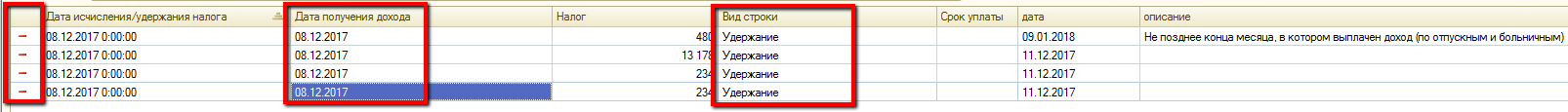 Сгруппировать полученные строки по дате дохода и по ФЛ. Если по группировке по ФЛ получилась итоговая отрицательная сумма  - данную строку исключать (такого быть не должно, на всякий случай. На этапе тестирования сообщить мне если будут такие строки);На каждую дату дохода создать один документ Перечисление НДФЛ в бюджет. Заполнение шапки:Дата документа = дате дохода;Дата платежа = дате дохода;За какой месяц  = месяц, день которого = дате дохода;Ставка = 13%;ОКТМО/КПП – устанавливать типовым механизмом при создании документа;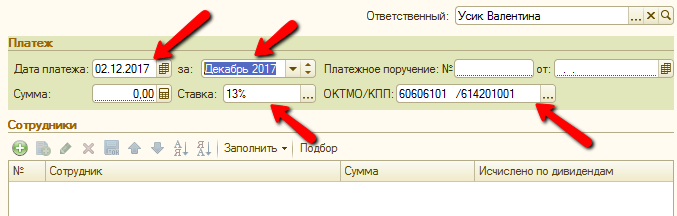 Номера платежек необходимо внести через запятую из РС  Платёжные поручения на перечисление НДФЛ. Находить платежки по Дата дохода РН Расчеты с бюджетом =  Дата платежа РС Платёжные поручения на перечисление НДФЛ;От = дата дохода.Заполнение ТЧ документа:Сотрудники – ФЛ из выборки по РН Расчеты с бюджетом на дату дохода;Сумма – сумма по ФЛ на дату дохода.Проверять итоговые суммы по документу и по найденным платежкам в РС. Если суммы не совпадают в Комментарии документа написать «Суммы не совпадают: общая сумма ППИ = … , ППИ № … = сумма, ППИ № … = сумма и т.д.Если ППИ в РС не найдена в Комментарии документа написать «Не найдены ППИ»Документы проводить.